Anexa 2Data completării:								Semnătura                                 28.01.2021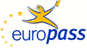 Curriculum vitae Europass Curriculum vitae Europass 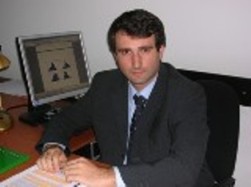 Informaţii personaleInformaţii personaleNume / PrenumeNume / PrenumeMOINESCU Bogdan-GabrielMOINESCU Bogdan-GabrielMOINESCU Bogdan-GabrielMOINESCU Bogdan-GabrielMOINESCU Bogdan-GabrielMOINESCU Bogdan-GabrielMOINESCU Bogdan-GabrielMOINESCU Bogdan-GabrielMOINESCU Bogdan-GabrielMOINESCU Bogdan-GabrielMOINESCU Bogdan-GabrielE-mail(uri)E-mail(uri)bogdan.moinescu@fin.ase.robogdan.moinescu@bnro.robogdan.moinescu@fin.ase.robogdan.moinescu@bnro.robogdan.moinescu@fin.ase.robogdan.moinescu@bnro.robogdan.moinescu@fin.ase.robogdan.moinescu@bnro.robogdan.moinescu@fin.ase.robogdan.moinescu@bnro.robogdan.moinescu@fin.ase.robogdan.moinescu@bnro.robogdan.moinescu@fin.ase.robogdan.moinescu@bnro.robogdan.moinescu@fin.ase.robogdan.moinescu@bnro.robogdan.moinescu@fin.ase.robogdan.moinescu@bnro.robogdan.moinescu@fin.ase.robogdan.moinescu@bnro.robogdan.moinescu@fin.ase.robogdan.moinescu@bnro.roExperienţa profesionalăExperienţa profesionalăPerioadaPerioadaoctombrie 2001 - prezentoctombrie 2001 - prezentoctombrie 2001 - prezentoctombrie 2001 - prezentoctombrie 2001 - prezentoctombrie 2001 - prezentoctombrie 2001 - prezentoctombrie 2001 - prezentoctombrie 2001 - prezentoctombrie 2001 - prezentoctombrie 2001 - prezentFuncţia sau postul ocupatFuncţia sau postul ocupatcadru didactic titular, Departamentul Monedă și Băncicadru didactic titular, Departamentul Monedă și Băncicadru didactic titular, Departamentul Monedă și Băncicadru didactic titular, Departamentul Monedă și Băncicadru didactic titular, Departamentul Monedă și Băncicadru didactic titular, Departamentul Monedă și Băncicadru didactic titular, Departamentul Monedă și Băncicadru didactic titular, Departamentul Monedă și Băncicadru didactic titular, Departamentul Monedă și Băncicadru didactic titular, Departamentul Monedă și Băncicadru didactic titular, Departamentul Monedă și BănciNumele şi adresa angajatoruluiNumele şi adresa angajatoruluiAcademia de Studii Economice București, Facultatea de Finanțe, Asigurări, Bănci și Burse de ValoriAcademia de Studii Economice București, Facultatea de Finanțe, Asigurări, Bănci și Burse de ValoriAcademia de Studii Economice București, Facultatea de Finanțe, Asigurări, Bănci și Burse de ValoriAcademia de Studii Economice București, Facultatea de Finanțe, Asigurări, Bănci și Burse de ValoriAcademia de Studii Economice București, Facultatea de Finanțe, Asigurări, Bănci și Burse de ValoriAcademia de Studii Economice București, Facultatea de Finanțe, Asigurări, Bănci și Burse de ValoriAcademia de Studii Economice București, Facultatea de Finanțe, Asigurări, Bănci și Burse de ValoriAcademia de Studii Economice București, Facultatea de Finanțe, Asigurări, Bănci și Burse de ValoriAcademia de Studii Economice București, Facultatea de Finanțe, Asigurări, Bănci și Burse de ValoriAcademia de Studii Economice București, Facultatea de Finanțe, Asigurări, Bănci și Burse de ValoriAcademia de Studii Economice București, Facultatea de Finanțe, Asigurări, Bănci și Burse de ValoriPerioadaPerioadamai 2005 - prezentmai 2005 - prezentmai 2005 - prezentmai 2005 - prezentmai 2005 - prezentmai 2005 - prezentmai 2005 - prezentmai 2005 - prezentmai 2005 - prezentmai 2005 - prezentmai 2005 - prezentFuncţia sau postul ocupatFuncţia sau postul ocupatdiverse poziții de expert/șef serviciu/consilier conducere executivădiverse poziții de expert/șef serviciu/consilier conducere executivădiverse poziții de expert/șef serviciu/consilier conducere executivădiverse poziții de expert/șef serviciu/consilier conducere executivădiverse poziții de expert/șef serviciu/consilier conducere executivădiverse poziții de expert/șef serviciu/consilier conducere executivădiverse poziții de expert/șef serviciu/consilier conducere executivădiverse poziții de expert/șef serviciu/consilier conducere executivădiverse poziții de expert/șef serviciu/consilier conducere executivădiverse poziții de expert/șef serviciu/consilier conducere executivădiverse poziții de expert/șef serviciu/consilier conducere executivăNumele şi adresa angajatoruluiNumele şi adresa angajatoruluiBanca Națională a RomânieiBanca Națională a RomânieiBanca Națională a RomânieiBanca Națională a RomânieiBanca Națională a RomânieiBanca Națională a RomânieiBanca Națională a RomânieiBanca Națională a RomânieiBanca Națională a RomânieiBanca Națională a RomânieiBanca Națională a RomânieiPerioadaPerioadamai 2012 – decembrie 2012mai 2012 – decembrie 2012mai 2012 – decembrie 2012mai 2012 – decembrie 2012mai 2012 – decembrie 2012mai 2012 – decembrie 2012mai 2012 – decembrie 2012mai 2012 – decembrie 2012mai 2012 – decembrie 2012mai 2012 – decembrie 2012mai 2012 – decembrie 2012Funcţia sau postul ocupatFuncţia sau postul ocupatconsilier Ministruconsilier Ministruconsilier Ministruconsilier Ministruconsilier Ministruconsilier Ministruconsilier Ministruconsilier Ministruconsilier Ministruconsilier Ministruconsilier MinistruNumele şi adresa angajatoruluiNumele şi adresa angajatoruluiMinisterul Finanțelor PubliceMinisterul Finanțelor PubliceMinisterul Finanțelor PubliceMinisterul Finanțelor PubliceMinisterul Finanțelor PubliceMinisterul Finanțelor PubliceMinisterul Finanțelor PubliceMinisterul Finanțelor PubliceMinisterul Finanțelor PubliceMinisterul Finanțelor PubliceMinisterul Finanțelor PubliceEducaţie şi formareEducaţie şi formarePerioadaPerioadaoctombrie 2010 – martie 2013octombrie 2010 – martie 2013octombrie 2010 – martie 2013octombrie 2010 – martie 2013octombrie 2010 – martie 2013octombrie 2010 – martie 2013octombrie 2010 – martie 2013octombrie 2010 – martie 2013octombrie 2010 – martie 2013octombrie 2010 – martie 2013octombrie 2010 – martie 2013Calificarea / diploma obţinutăCalificarea / diploma obţinutăStudii post-doctoraleStudii post-doctoraleStudii post-doctoraleStudii post-doctoraleStudii post-doctoraleStudii post-doctoraleStudii post-doctoraleStudii post-doctoraleStudii post-doctoraleStudii post-doctoraleStudii post-doctoraleNumele şi tipul instituţiei de învăţământ Numele şi tipul instituţiei de învăţământ Academia de Studii Economice BucureștiAcademia de Studii Economice BucureștiAcademia de Studii Economice BucureștiAcademia de Studii Economice BucureștiAcademia de Studii Economice BucureștiAcademia de Studii Economice BucureștiAcademia de Studii Economice BucureștiAcademia de Studii Economice BucureștiAcademia de Studii Economice BucureștiAcademia de Studii Economice BucureștiAcademia de Studii Economice BucureștiPerioadaPerioadaoctombrie 2002 – martie 2007octombrie 2002 – martie 2007octombrie 2002 – martie 2007octombrie 2002 – martie 2007octombrie 2002 – martie 2007octombrie 2002 – martie 2007octombrie 2002 – martie 2007octombrie 2002 – martie 2007octombrie 2002 – martie 2007octombrie 2002 – martie 2007octombrie 2002 – martie 2007Calificarea / diploma obţinutăCalificarea / diploma obţinutăDiplomă de doctorDiplomă de doctorDiplomă de doctorDiplomă de doctorDiplomă de doctorDiplomă de doctorDiplomă de doctorDiplomă de doctorDiplomă de doctorDiplomă de doctorDiplomă de doctorNumele şi tipul instituţiei de învăţământ Numele şi tipul instituţiei de învăţământ Academia de Studii Economice BucureștiAcademia de Studii Economice BucureștiAcademia de Studii Economice BucureștiAcademia de Studii Economice BucureștiAcademia de Studii Economice BucureștiAcademia de Studii Economice BucureștiAcademia de Studii Economice BucureștiAcademia de Studii Economice BucureștiAcademia de Studii Economice BucureștiAcademia de Studii Economice BucureștiAcademia de Studii Economice BucureștiPerioadaPerioadamartie 2003 – decembrie 2003martie 2003 – decembrie 2003martie 2003 – decembrie 2003martie 2003 – decembrie 2003martie 2003 – decembrie 2003martie 2003 – decembrie 2003martie 2003 – decembrie 2003martie 2003 – decembrie 2003martie 2003 – decembrie 2003martie 2003 – decembrie 2003martie 2003 – decembrie 2003Calificarea / diploma obţinutăCalificarea / diploma obţinutăCertificat de absolvireCertificat de absolvireCertificat de absolvireCertificat de absolvireCertificat de absolvireCertificat de absolvireCertificat de absolvireCertificat de absolvireCertificat de absolvireCertificat de absolvireCertificat de absolvireNumele şi tipul instituţiei de învăţământ Numele şi tipul instituţiei de învăţământ Academia de Studii Economice București, Departamentul pentru pregătirea personalului didacticAcademia de Studii Economice București, Departamentul pentru pregătirea personalului didacticAcademia de Studii Economice București, Departamentul pentru pregătirea personalului didacticAcademia de Studii Economice București, Departamentul pentru pregătirea personalului didacticAcademia de Studii Economice București, Departamentul pentru pregătirea personalului didacticAcademia de Studii Economice București, Departamentul pentru pregătirea personalului didacticAcademia de Studii Economice București, Departamentul pentru pregătirea personalului didacticAcademia de Studii Economice București, Departamentul pentru pregătirea personalului didacticAcademia de Studii Economice București, Departamentul pentru pregătirea personalului didacticAcademia de Studii Economice București, Departamentul pentru pregătirea personalului didacticAcademia de Studii Economice București, Departamentul pentru pregătirea personalului didacticPerioadaPerioadaoctombrie 2001 – iulie 2002octombrie 2001 – iulie 2002octombrie 2001 – iulie 2002octombrie 2001 – iulie 2002octombrie 2001 – iulie 2002octombrie 2001 – iulie 2002octombrie 2001 – iulie 2002octombrie 2001 – iulie 2002octombrie 2001 – iulie 2002octombrie 2001 – iulie 2002octombrie 2001 – iulie 2002Calificarea / diploma obţinutăCalificarea / diploma obţinutăDiplomă de studii aprofundateDiplomă de studii aprofundateDiplomă de studii aprofundateDiplomă de studii aprofundateDiplomă de studii aprofundateDiplomă de studii aprofundateDiplomă de studii aprofundateDiplomă de studii aprofundateDiplomă de studii aprofundateDiplomă de studii aprofundateDiplomă de studii aprofundateNumele şi tipul instituţiei de învăţământ Numele şi tipul instituţiei de învăţământ Academia de Studii Economice București, Facultatea de Finanțe, Aisgurări, Bănci și Burse de Valori, Școala doctorală de Finanțe-Bănci –DOFIN Academia de Studii Economice București, Facultatea de Finanțe, Aisgurări, Bănci și Burse de Valori, Școala doctorală de Finanțe-Bănci –DOFIN Academia de Studii Economice București, Facultatea de Finanțe, Aisgurări, Bănci și Burse de Valori, Școala doctorală de Finanțe-Bănci –DOFIN Academia de Studii Economice București, Facultatea de Finanțe, Aisgurări, Bănci și Burse de Valori, Școala doctorală de Finanțe-Bănci –DOFIN Academia de Studii Economice București, Facultatea de Finanțe, Aisgurări, Bănci și Burse de Valori, Școala doctorală de Finanțe-Bănci –DOFIN Academia de Studii Economice București, Facultatea de Finanțe, Aisgurări, Bănci și Burse de Valori, Școala doctorală de Finanțe-Bănci –DOFIN Academia de Studii Economice București, Facultatea de Finanțe, Aisgurări, Bănci și Burse de Valori, Școala doctorală de Finanțe-Bănci –DOFIN Academia de Studii Economice București, Facultatea de Finanțe, Aisgurări, Bănci și Burse de Valori, Școala doctorală de Finanțe-Bănci –DOFIN Academia de Studii Economice București, Facultatea de Finanțe, Aisgurări, Bănci și Burse de Valori, Școala doctorală de Finanțe-Bănci –DOFIN Academia de Studii Economice București, Facultatea de Finanțe, Aisgurări, Bănci și Burse de Valori, Școala doctorală de Finanțe-Bănci –DOFIN Academia de Studii Economice București, Facultatea de Finanțe, Aisgurări, Bănci și Burse de Valori, Școala doctorală de Finanțe-Bănci –DOFIN PerioadaPerioadaoctombrie 1997 – septembrie 2001octombrie 1997 – septembrie 2001octombrie 1997 – septembrie 2001octombrie 1997 – septembrie 2001octombrie 1997 – septembrie 2001octombrie 1997 – septembrie 2001octombrie 1997 – septembrie 2001octombrie 1997 – septembrie 2001octombrie 1997 – septembrie 2001octombrie 1997 – septembrie 2001octombrie 1997 – septembrie 2001Calificarea / diploma obţinutăCalificarea / diploma obţinutăDiplomă de licențăDiplomă de licențăDiplomă de licențăDiplomă de licențăDiplomă de licențăDiplomă de licențăDiplomă de licențăDiplomă de licențăDiplomă de licențăDiplomă de licențăDiplomă de licențăNumele şi tipul instituţiei de învăţământ Numele şi tipul instituţiei de învăţământ Academia de Studii Economice București, Facultatea de Finanțe, Aisgurări, Bănci și Burse de ValoriAcademia de Studii Economice București, Facultatea de Finanțe, Aisgurări, Bănci și Burse de ValoriAcademia de Studii Economice București, Facultatea de Finanțe, Aisgurări, Bănci și Burse de ValoriAcademia de Studii Economice București, Facultatea de Finanțe, Aisgurări, Bănci și Burse de ValoriAcademia de Studii Economice București, Facultatea de Finanțe, Aisgurări, Bănci și Burse de ValoriAcademia de Studii Economice București, Facultatea de Finanțe, Aisgurări, Bănci și Burse de ValoriAcademia de Studii Economice București, Facultatea de Finanțe, Aisgurări, Bănci și Burse de ValoriAcademia de Studii Economice București, Facultatea de Finanțe, Aisgurări, Bănci și Burse de ValoriAcademia de Studii Economice București, Facultatea de Finanțe, Aisgurări, Bănci și Burse de ValoriAcademia de Studii Economice București, Facultatea de Finanțe, Aisgurări, Bănci și Burse de ValoriAcademia de Studii Economice București, Facultatea de Finanțe, Aisgurări, Bănci și Burse de ValoriAptitudini şi competenţe personaleAptitudini şi competenţe personaleLimba maternăLimba maternăRomânăRomânăRomânăRomânăRomânăRomânăRomânăRomânăRomânăRomânăRomânăLimba străină cunoscutăLimba străină cunoscutăAutoevaluareAutoevaluareÎnţelegereÎnţelegereÎnţelegereÎnţelegereVorbireVorbireVorbireVorbireScriereScriereNivel european (*)Nivel european (*)AscultareAscultareCitireCitireParticipare la conversaţieParticipare la conversaţieDiscurs oralDiscurs oralExprimare scrisăExprimare scrisăEnglezăEnglezăC1C1C1B2C1FrancezăFrancezăB1B1A2A2A2(*) Nivelul Cadrului European Comun de Referinţă Pentru Limbi Străine(*) Nivelul Cadrului European Comun de Referinţă Pentru Limbi Străine(*) Nivelul Cadrului European Comun de Referinţă Pentru Limbi Străine(*) Nivelul Cadrului European Comun de Referinţă Pentru Limbi Străine(*) Nivelul Cadrului European Comun de Referinţă Pentru Limbi Străine(*) Nivelul Cadrului European Comun de Referinţă Pentru Limbi Străine(*) Nivelul Cadrului European Comun de Referinţă Pentru Limbi Străine(*) Nivelul Cadrului European Comun de Referinţă Pentru Limbi Străine(*) Nivelul Cadrului European Comun de Referinţă Pentru Limbi Străine(*) Nivelul Cadrului European Comun de Referinţă Pentru Limbi Străine(*) Nivelul Cadrului European Comun de Referinţă Pentru Limbi StrăineAlte competenţe şi abilităţi       Recenzor pentru reviste cotate ISI                            Proiecte de cercetare                                                       Cursuri                                                    Certificări                                                       DistincţiiAlte competenţe şi abilităţi       Recenzor pentru reviste cotate ISI                            Proiecte de cercetare                                                       Cursuri                                                    Certificări                                                       DistincţiiExpert pe probleme de stabilitate financiară în cadrul programului TAIEX, derulat de Comisia Europeană în cadrul politicii de vecinătate a Uniunii Europene, context în care am furnizat asistență tehnică în domeniile supraveghere micro şi macro-prudenţială autorităţilor competente din Turcia, Macedonia şi Ucraina. European Journal of Operational Research și PanoeconomicusMOINESCU Bogdan Gabriel, DIRECTOR, IER/88/BGM/SPOS, Analiza contribuţiei noii taxe pe tranzacţii financiare la sprijinirea creşterii economice sustenabile preconizate de Strategia Europa 2020, 2012/05/16 – 2013/04/11, Studii de strategie şi politici 2012, Institutul European din RomâniaMOINESCU Bogdan Gabriel, POSDRU/89/1.5/S/59184, Modelarea interacțiunii dintre stabilitatea financiară și convergența nominală din perspectiva aderării României la zona euro, UNIUNEA ECONOMICA MONETARA 2010/10/29 – 2013/03/31, proiect POSDRU- PDMOINESCU Bogdan Gabriel, MEMBRU, PN-II-ID-PCE, 2011-3-1054 , Uncertainty, Complexity, and Financial Stability, 2011-07-01-2014-06-30, valoare:1500000, proiect CNCSIS A, acoperire REGIONALMOINESCU Bogdan Gabriel, MEMBRU, 1782/ IDEI II, Modelarea interactiunii dintre piata de capital si piata valutara. Implicatii pentru stabilitatea financiara pe pietele emergente, 2009/01/01-2014-06-30, proiect PNCDI II IDEI, acoperire REGIONALMOINESCU Bogdan Gabriel, SUPRAVEGHEREA BANCARA SI GESTIONAREA RISCULUI SISTEMIC, BURSE DE CERCETARE BD 2003 FINANTATE, COD CNCSIS 78, http://old.uefiscdi.ro/userfiles/file/BURSE%20BD/BURSE%20DE%20CERCETARE%20BD%202003%20FINANTATE.pdfFinancial Stability, Central Bankers Course - Study Center Gerzenzee, Foundation of the Swiss National Bank (October 2008)CFA Level 1 (2008)Auditor intern – Managementul Calității (ISO 9000:2000, 9001:2000, 19011:2002), Curs de Auditori, AEROQ (iulie 2003)Formator (COR 241205), Schultz Consulting (2010)JAQM Best Paper Award 2012, for the most valuable, Quantitative Methods related, paper published in JAQM: “Credit Accelerator, CDS Rate and Long Term Yields: Empirical Evidences from the CEE Economies”, JAQM Fall Issue, 2012, pp. 1-12 (https://www.jaqm.ro/issues/volume-8,issue-1/pdfs/1_editor.pdf)Expert pe probleme de stabilitate financiară în cadrul programului TAIEX, derulat de Comisia Europeană în cadrul politicii de vecinătate a Uniunii Europene, context în care am furnizat asistență tehnică în domeniile supraveghere micro şi macro-prudenţială autorităţilor competente din Turcia, Macedonia şi Ucraina. European Journal of Operational Research și PanoeconomicusMOINESCU Bogdan Gabriel, DIRECTOR, IER/88/BGM/SPOS, Analiza contribuţiei noii taxe pe tranzacţii financiare la sprijinirea creşterii economice sustenabile preconizate de Strategia Europa 2020, 2012/05/16 – 2013/04/11, Studii de strategie şi politici 2012, Institutul European din RomâniaMOINESCU Bogdan Gabriel, POSDRU/89/1.5/S/59184, Modelarea interacțiunii dintre stabilitatea financiară și convergența nominală din perspectiva aderării României la zona euro, UNIUNEA ECONOMICA MONETARA 2010/10/29 – 2013/03/31, proiect POSDRU- PDMOINESCU Bogdan Gabriel, MEMBRU, PN-II-ID-PCE, 2011-3-1054 , Uncertainty, Complexity, and Financial Stability, 2011-07-01-2014-06-30, valoare:1500000, proiect CNCSIS A, acoperire REGIONALMOINESCU Bogdan Gabriel, MEMBRU, 1782/ IDEI II, Modelarea interactiunii dintre piata de capital si piata valutara. Implicatii pentru stabilitatea financiara pe pietele emergente, 2009/01/01-2014-06-30, proiect PNCDI II IDEI, acoperire REGIONALMOINESCU Bogdan Gabriel, SUPRAVEGHEREA BANCARA SI GESTIONAREA RISCULUI SISTEMIC, BURSE DE CERCETARE BD 2003 FINANTATE, COD CNCSIS 78, http://old.uefiscdi.ro/userfiles/file/BURSE%20BD/BURSE%20DE%20CERCETARE%20BD%202003%20FINANTATE.pdfFinancial Stability, Central Bankers Course - Study Center Gerzenzee, Foundation of the Swiss National Bank (October 2008)CFA Level 1 (2008)Auditor intern – Managementul Calității (ISO 9000:2000, 9001:2000, 19011:2002), Curs de Auditori, AEROQ (iulie 2003)Formator (COR 241205), Schultz Consulting (2010)JAQM Best Paper Award 2012, for the most valuable, Quantitative Methods related, paper published in JAQM: “Credit Accelerator, CDS Rate and Long Term Yields: Empirical Evidences from the CEE Economies”, JAQM Fall Issue, 2012, pp. 1-12 (https://www.jaqm.ro/issues/volume-8,issue-1/pdfs/1_editor.pdf)Expert pe probleme de stabilitate financiară în cadrul programului TAIEX, derulat de Comisia Europeană în cadrul politicii de vecinătate a Uniunii Europene, context în care am furnizat asistență tehnică în domeniile supraveghere micro şi macro-prudenţială autorităţilor competente din Turcia, Macedonia şi Ucraina. European Journal of Operational Research și PanoeconomicusMOINESCU Bogdan Gabriel, DIRECTOR, IER/88/BGM/SPOS, Analiza contribuţiei noii taxe pe tranzacţii financiare la sprijinirea creşterii economice sustenabile preconizate de Strategia Europa 2020, 2012/05/16 – 2013/04/11, Studii de strategie şi politici 2012, Institutul European din RomâniaMOINESCU Bogdan Gabriel, POSDRU/89/1.5/S/59184, Modelarea interacțiunii dintre stabilitatea financiară și convergența nominală din perspectiva aderării României la zona euro, UNIUNEA ECONOMICA MONETARA 2010/10/29 – 2013/03/31, proiect POSDRU- PDMOINESCU Bogdan Gabriel, MEMBRU, PN-II-ID-PCE, 2011-3-1054 , Uncertainty, Complexity, and Financial Stability, 2011-07-01-2014-06-30, valoare:1500000, proiect CNCSIS A, acoperire REGIONALMOINESCU Bogdan Gabriel, MEMBRU, 1782/ IDEI II, Modelarea interactiunii dintre piata de capital si piata valutara. Implicatii pentru stabilitatea financiara pe pietele emergente, 2009/01/01-2014-06-30, proiect PNCDI II IDEI, acoperire REGIONALMOINESCU Bogdan Gabriel, SUPRAVEGHEREA BANCARA SI GESTIONAREA RISCULUI SISTEMIC, BURSE DE CERCETARE BD 2003 FINANTATE, COD CNCSIS 78, http://old.uefiscdi.ro/userfiles/file/BURSE%20BD/BURSE%20DE%20CERCETARE%20BD%202003%20FINANTATE.pdfFinancial Stability, Central Bankers Course - Study Center Gerzenzee, Foundation of the Swiss National Bank (October 2008)CFA Level 1 (2008)Auditor intern – Managementul Calității (ISO 9000:2000, 9001:2000, 19011:2002), Curs de Auditori, AEROQ (iulie 2003)Formator (COR 241205), Schultz Consulting (2010)JAQM Best Paper Award 2012, for the most valuable, Quantitative Methods related, paper published in JAQM: “Credit Accelerator, CDS Rate and Long Term Yields: Empirical Evidences from the CEE Economies”, JAQM Fall Issue, 2012, pp. 1-12 (https://www.jaqm.ro/issues/volume-8,issue-1/pdfs/1_editor.pdf)Expert pe probleme de stabilitate financiară în cadrul programului TAIEX, derulat de Comisia Europeană în cadrul politicii de vecinătate a Uniunii Europene, context în care am furnizat asistență tehnică în domeniile supraveghere micro şi macro-prudenţială autorităţilor competente din Turcia, Macedonia şi Ucraina. European Journal of Operational Research și PanoeconomicusMOINESCU Bogdan Gabriel, DIRECTOR, IER/88/BGM/SPOS, Analiza contribuţiei noii taxe pe tranzacţii financiare la sprijinirea creşterii economice sustenabile preconizate de Strategia Europa 2020, 2012/05/16 – 2013/04/11, Studii de strategie şi politici 2012, Institutul European din RomâniaMOINESCU Bogdan Gabriel, POSDRU/89/1.5/S/59184, Modelarea interacțiunii dintre stabilitatea financiară și convergența nominală din perspectiva aderării României la zona euro, UNIUNEA ECONOMICA MONETARA 2010/10/29 – 2013/03/31, proiect POSDRU- PDMOINESCU Bogdan Gabriel, MEMBRU, PN-II-ID-PCE, 2011-3-1054 , Uncertainty, Complexity, and Financial Stability, 2011-07-01-2014-06-30, valoare:1500000, proiect CNCSIS A, acoperire REGIONALMOINESCU Bogdan Gabriel, MEMBRU, 1782/ IDEI II, Modelarea interactiunii dintre piata de capital si piata valutara. Implicatii pentru stabilitatea financiara pe pietele emergente, 2009/01/01-2014-06-30, proiect PNCDI II IDEI, acoperire REGIONALMOINESCU Bogdan Gabriel, SUPRAVEGHEREA BANCARA SI GESTIONAREA RISCULUI SISTEMIC, BURSE DE CERCETARE BD 2003 FINANTATE, COD CNCSIS 78, http://old.uefiscdi.ro/userfiles/file/BURSE%20BD/BURSE%20DE%20CERCETARE%20BD%202003%20FINANTATE.pdfFinancial Stability, Central Bankers Course - Study Center Gerzenzee, Foundation of the Swiss National Bank (October 2008)CFA Level 1 (2008)Auditor intern – Managementul Calității (ISO 9000:2000, 9001:2000, 19011:2002), Curs de Auditori, AEROQ (iulie 2003)Formator (COR 241205), Schultz Consulting (2010)JAQM Best Paper Award 2012, for the most valuable, Quantitative Methods related, paper published in JAQM: “Credit Accelerator, CDS Rate and Long Term Yields: Empirical Evidences from the CEE Economies”, JAQM Fall Issue, 2012, pp. 1-12 (https://www.jaqm.ro/issues/volume-8,issue-1/pdfs/1_editor.pdf)Expert pe probleme de stabilitate financiară în cadrul programului TAIEX, derulat de Comisia Europeană în cadrul politicii de vecinătate a Uniunii Europene, context în care am furnizat asistență tehnică în domeniile supraveghere micro şi macro-prudenţială autorităţilor competente din Turcia, Macedonia şi Ucraina. European Journal of Operational Research și PanoeconomicusMOINESCU Bogdan Gabriel, DIRECTOR, IER/88/BGM/SPOS, Analiza contribuţiei noii taxe pe tranzacţii financiare la sprijinirea creşterii economice sustenabile preconizate de Strategia Europa 2020, 2012/05/16 – 2013/04/11, Studii de strategie şi politici 2012, Institutul European din RomâniaMOINESCU Bogdan Gabriel, POSDRU/89/1.5/S/59184, Modelarea interacțiunii dintre stabilitatea financiară și convergența nominală din perspectiva aderării României la zona euro, UNIUNEA ECONOMICA MONETARA 2010/10/29 – 2013/03/31, proiect POSDRU- PDMOINESCU Bogdan Gabriel, MEMBRU, PN-II-ID-PCE, 2011-3-1054 , Uncertainty, Complexity, and Financial Stability, 2011-07-01-2014-06-30, valoare:1500000, proiect CNCSIS A, acoperire REGIONALMOINESCU Bogdan Gabriel, MEMBRU, 1782/ IDEI II, Modelarea interactiunii dintre piata de capital si piata valutara. Implicatii pentru stabilitatea financiara pe pietele emergente, 2009/01/01-2014-06-30, proiect PNCDI II IDEI, acoperire REGIONALMOINESCU Bogdan Gabriel, SUPRAVEGHEREA BANCARA SI GESTIONAREA RISCULUI SISTEMIC, BURSE DE CERCETARE BD 2003 FINANTATE, COD CNCSIS 78, http://old.uefiscdi.ro/userfiles/file/BURSE%20BD/BURSE%20DE%20CERCETARE%20BD%202003%20FINANTATE.pdfFinancial Stability, Central Bankers Course - Study Center Gerzenzee, Foundation of the Swiss National Bank (October 2008)CFA Level 1 (2008)Auditor intern – Managementul Calității (ISO 9000:2000, 9001:2000, 19011:2002), Curs de Auditori, AEROQ (iulie 2003)Formator (COR 241205), Schultz Consulting (2010)JAQM Best Paper Award 2012, for the most valuable, Quantitative Methods related, paper published in JAQM: “Credit Accelerator, CDS Rate and Long Term Yields: Empirical Evidences from the CEE Economies”, JAQM Fall Issue, 2012, pp. 1-12 (https://www.jaqm.ro/issues/volume-8,issue-1/pdfs/1_editor.pdf)Expert pe probleme de stabilitate financiară în cadrul programului TAIEX, derulat de Comisia Europeană în cadrul politicii de vecinătate a Uniunii Europene, context în care am furnizat asistență tehnică în domeniile supraveghere micro şi macro-prudenţială autorităţilor competente din Turcia, Macedonia şi Ucraina. European Journal of Operational Research și PanoeconomicusMOINESCU Bogdan Gabriel, DIRECTOR, IER/88/BGM/SPOS, Analiza contribuţiei noii taxe pe tranzacţii financiare la sprijinirea creşterii economice sustenabile preconizate de Strategia Europa 2020, 2012/05/16 – 2013/04/11, Studii de strategie şi politici 2012, Institutul European din RomâniaMOINESCU Bogdan Gabriel, POSDRU/89/1.5/S/59184, Modelarea interacțiunii dintre stabilitatea financiară și convergența nominală din perspectiva aderării României la zona euro, UNIUNEA ECONOMICA MONETARA 2010/10/29 – 2013/03/31, proiect POSDRU- PDMOINESCU Bogdan Gabriel, MEMBRU, PN-II-ID-PCE, 2011-3-1054 , Uncertainty, Complexity, and Financial Stability, 2011-07-01-2014-06-30, valoare:1500000, proiect CNCSIS A, acoperire REGIONALMOINESCU Bogdan Gabriel, MEMBRU, 1782/ IDEI II, Modelarea interactiunii dintre piata de capital si piata valutara. Implicatii pentru stabilitatea financiara pe pietele emergente, 2009/01/01-2014-06-30, proiect PNCDI II IDEI, acoperire REGIONALMOINESCU Bogdan Gabriel, SUPRAVEGHEREA BANCARA SI GESTIONAREA RISCULUI SISTEMIC, BURSE DE CERCETARE BD 2003 FINANTATE, COD CNCSIS 78, http://old.uefiscdi.ro/userfiles/file/BURSE%20BD/BURSE%20DE%20CERCETARE%20BD%202003%20FINANTATE.pdfFinancial Stability, Central Bankers Course - Study Center Gerzenzee, Foundation of the Swiss National Bank (October 2008)CFA Level 1 (2008)Auditor intern – Managementul Calității (ISO 9000:2000, 9001:2000, 19011:2002), Curs de Auditori, AEROQ (iulie 2003)Formator (COR 241205), Schultz Consulting (2010)JAQM Best Paper Award 2012, for the most valuable, Quantitative Methods related, paper published in JAQM: “Credit Accelerator, CDS Rate and Long Term Yields: Empirical Evidences from the CEE Economies”, JAQM Fall Issue, 2012, pp. 1-12 (https://www.jaqm.ro/issues/volume-8,issue-1/pdfs/1_editor.pdf)Expert pe probleme de stabilitate financiară în cadrul programului TAIEX, derulat de Comisia Europeană în cadrul politicii de vecinătate a Uniunii Europene, context în care am furnizat asistență tehnică în domeniile supraveghere micro şi macro-prudenţială autorităţilor competente din Turcia, Macedonia şi Ucraina. European Journal of Operational Research și PanoeconomicusMOINESCU Bogdan Gabriel, DIRECTOR, IER/88/BGM/SPOS, Analiza contribuţiei noii taxe pe tranzacţii financiare la sprijinirea creşterii economice sustenabile preconizate de Strategia Europa 2020, 2012/05/16 – 2013/04/11, Studii de strategie şi politici 2012, Institutul European din RomâniaMOINESCU Bogdan Gabriel, POSDRU/89/1.5/S/59184, Modelarea interacțiunii dintre stabilitatea financiară și convergența nominală din perspectiva aderării României la zona euro, UNIUNEA ECONOMICA MONETARA 2010/10/29 – 2013/03/31, proiect POSDRU- PDMOINESCU Bogdan Gabriel, MEMBRU, PN-II-ID-PCE, 2011-3-1054 , Uncertainty, Complexity, and Financial Stability, 2011-07-01-2014-06-30, valoare:1500000, proiect CNCSIS A, acoperire REGIONALMOINESCU Bogdan Gabriel, MEMBRU, 1782/ IDEI II, Modelarea interactiunii dintre piata de capital si piata valutara. Implicatii pentru stabilitatea financiara pe pietele emergente, 2009/01/01-2014-06-30, proiect PNCDI II IDEI, acoperire REGIONALMOINESCU Bogdan Gabriel, SUPRAVEGHEREA BANCARA SI GESTIONAREA RISCULUI SISTEMIC, BURSE DE CERCETARE BD 2003 FINANTATE, COD CNCSIS 78, http://old.uefiscdi.ro/userfiles/file/BURSE%20BD/BURSE%20DE%20CERCETARE%20BD%202003%20FINANTATE.pdfFinancial Stability, Central Bankers Course - Study Center Gerzenzee, Foundation of the Swiss National Bank (October 2008)CFA Level 1 (2008)Auditor intern – Managementul Calității (ISO 9000:2000, 9001:2000, 19011:2002), Curs de Auditori, AEROQ (iulie 2003)Formator (COR 241205), Schultz Consulting (2010)JAQM Best Paper Award 2012, for the most valuable, Quantitative Methods related, paper published in JAQM: “Credit Accelerator, CDS Rate and Long Term Yields: Empirical Evidences from the CEE Economies”, JAQM Fall Issue, 2012, pp. 1-12 (https://www.jaqm.ro/issues/volume-8,issue-1/pdfs/1_editor.pdf)Expert pe probleme de stabilitate financiară în cadrul programului TAIEX, derulat de Comisia Europeană în cadrul politicii de vecinătate a Uniunii Europene, context în care am furnizat asistență tehnică în domeniile supraveghere micro şi macro-prudenţială autorităţilor competente din Turcia, Macedonia şi Ucraina. European Journal of Operational Research și PanoeconomicusMOINESCU Bogdan Gabriel, DIRECTOR, IER/88/BGM/SPOS, Analiza contribuţiei noii taxe pe tranzacţii financiare la sprijinirea creşterii economice sustenabile preconizate de Strategia Europa 2020, 2012/05/16 – 2013/04/11, Studii de strategie şi politici 2012, Institutul European din RomâniaMOINESCU Bogdan Gabriel, POSDRU/89/1.5/S/59184, Modelarea interacțiunii dintre stabilitatea financiară și convergența nominală din perspectiva aderării României la zona euro, UNIUNEA ECONOMICA MONETARA 2010/10/29 – 2013/03/31, proiect POSDRU- PDMOINESCU Bogdan Gabriel, MEMBRU, PN-II-ID-PCE, 2011-3-1054 , Uncertainty, Complexity, and Financial Stability, 2011-07-01-2014-06-30, valoare:1500000, proiect CNCSIS A, acoperire REGIONALMOINESCU Bogdan Gabriel, MEMBRU, 1782/ IDEI II, Modelarea interactiunii dintre piata de capital si piata valutara. Implicatii pentru stabilitatea financiara pe pietele emergente, 2009/01/01-2014-06-30, proiect PNCDI II IDEI, acoperire REGIONALMOINESCU Bogdan Gabriel, SUPRAVEGHEREA BANCARA SI GESTIONAREA RISCULUI SISTEMIC, BURSE DE CERCETARE BD 2003 FINANTATE, COD CNCSIS 78, http://old.uefiscdi.ro/userfiles/file/BURSE%20BD/BURSE%20DE%20CERCETARE%20BD%202003%20FINANTATE.pdfFinancial Stability, Central Bankers Course - Study Center Gerzenzee, Foundation of the Swiss National Bank (October 2008)CFA Level 1 (2008)Auditor intern – Managementul Calității (ISO 9000:2000, 9001:2000, 19011:2002), Curs de Auditori, AEROQ (iulie 2003)Formator (COR 241205), Schultz Consulting (2010)JAQM Best Paper Award 2012, for the most valuable, Quantitative Methods related, paper published in JAQM: “Credit Accelerator, CDS Rate and Long Term Yields: Empirical Evidences from the CEE Economies”, JAQM Fall Issue, 2012, pp. 1-12 (https://www.jaqm.ro/issues/volume-8,issue-1/pdfs/1_editor.pdf)Expert pe probleme de stabilitate financiară în cadrul programului TAIEX, derulat de Comisia Europeană în cadrul politicii de vecinătate a Uniunii Europene, context în care am furnizat asistență tehnică în domeniile supraveghere micro şi macro-prudenţială autorităţilor competente din Turcia, Macedonia şi Ucraina. European Journal of Operational Research și PanoeconomicusMOINESCU Bogdan Gabriel, DIRECTOR, IER/88/BGM/SPOS, Analiza contribuţiei noii taxe pe tranzacţii financiare la sprijinirea creşterii economice sustenabile preconizate de Strategia Europa 2020, 2012/05/16 – 2013/04/11, Studii de strategie şi politici 2012, Institutul European din RomâniaMOINESCU Bogdan Gabriel, POSDRU/89/1.5/S/59184, Modelarea interacțiunii dintre stabilitatea financiară și convergența nominală din perspectiva aderării României la zona euro, UNIUNEA ECONOMICA MONETARA 2010/10/29 – 2013/03/31, proiect POSDRU- PDMOINESCU Bogdan Gabriel, MEMBRU, PN-II-ID-PCE, 2011-3-1054 , Uncertainty, Complexity, and Financial Stability, 2011-07-01-2014-06-30, valoare:1500000, proiect CNCSIS A, acoperire REGIONALMOINESCU Bogdan Gabriel, MEMBRU, 1782/ IDEI II, Modelarea interactiunii dintre piata de capital si piata valutara. Implicatii pentru stabilitatea financiara pe pietele emergente, 2009/01/01-2014-06-30, proiect PNCDI II IDEI, acoperire REGIONALMOINESCU Bogdan Gabriel, SUPRAVEGHEREA BANCARA SI GESTIONAREA RISCULUI SISTEMIC, BURSE DE CERCETARE BD 2003 FINANTATE, COD CNCSIS 78, http://old.uefiscdi.ro/userfiles/file/BURSE%20BD/BURSE%20DE%20CERCETARE%20BD%202003%20FINANTATE.pdfFinancial Stability, Central Bankers Course - Study Center Gerzenzee, Foundation of the Swiss National Bank (October 2008)CFA Level 1 (2008)Auditor intern – Managementul Calității (ISO 9000:2000, 9001:2000, 19011:2002), Curs de Auditori, AEROQ (iulie 2003)Formator (COR 241205), Schultz Consulting (2010)JAQM Best Paper Award 2012, for the most valuable, Quantitative Methods related, paper published in JAQM: “Credit Accelerator, CDS Rate and Long Term Yields: Empirical Evidences from the CEE Economies”, JAQM Fall Issue, 2012, pp. 1-12 (https://www.jaqm.ro/issues/volume-8,issue-1/pdfs/1_editor.pdf)Expert pe probleme de stabilitate financiară în cadrul programului TAIEX, derulat de Comisia Europeană în cadrul politicii de vecinătate a Uniunii Europene, context în care am furnizat asistență tehnică în domeniile supraveghere micro şi macro-prudenţială autorităţilor competente din Turcia, Macedonia şi Ucraina. European Journal of Operational Research și PanoeconomicusMOINESCU Bogdan Gabriel, DIRECTOR, IER/88/BGM/SPOS, Analiza contribuţiei noii taxe pe tranzacţii financiare la sprijinirea creşterii economice sustenabile preconizate de Strategia Europa 2020, 2012/05/16 – 2013/04/11, Studii de strategie şi politici 2012, Institutul European din RomâniaMOINESCU Bogdan Gabriel, POSDRU/89/1.5/S/59184, Modelarea interacțiunii dintre stabilitatea financiară și convergența nominală din perspectiva aderării României la zona euro, UNIUNEA ECONOMICA MONETARA 2010/10/29 – 2013/03/31, proiect POSDRU- PDMOINESCU Bogdan Gabriel, MEMBRU, PN-II-ID-PCE, 2011-3-1054 , Uncertainty, Complexity, and Financial Stability, 2011-07-01-2014-06-30, valoare:1500000, proiect CNCSIS A, acoperire REGIONALMOINESCU Bogdan Gabriel, MEMBRU, 1782/ IDEI II, Modelarea interactiunii dintre piata de capital si piata valutara. Implicatii pentru stabilitatea financiara pe pietele emergente, 2009/01/01-2014-06-30, proiect PNCDI II IDEI, acoperire REGIONALMOINESCU Bogdan Gabriel, SUPRAVEGHEREA BANCARA SI GESTIONAREA RISCULUI SISTEMIC, BURSE DE CERCETARE BD 2003 FINANTATE, COD CNCSIS 78, http://old.uefiscdi.ro/userfiles/file/BURSE%20BD/BURSE%20DE%20CERCETARE%20BD%202003%20FINANTATE.pdfFinancial Stability, Central Bankers Course - Study Center Gerzenzee, Foundation of the Swiss National Bank (October 2008)CFA Level 1 (2008)Auditor intern – Managementul Calității (ISO 9000:2000, 9001:2000, 19011:2002), Curs de Auditori, AEROQ (iulie 2003)Formator (COR 241205), Schultz Consulting (2010)JAQM Best Paper Award 2012, for the most valuable, Quantitative Methods related, paper published in JAQM: “Credit Accelerator, CDS Rate and Long Term Yields: Empirical Evidences from the CEE Economies”, JAQM Fall Issue, 2012, pp. 1-12 (https://www.jaqm.ro/issues/volume-8,issue-1/pdfs/1_editor.pdf)Expert pe probleme de stabilitate financiară în cadrul programului TAIEX, derulat de Comisia Europeană în cadrul politicii de vecinătate a Uniunii Europene, context în care am furnizat asistență tehnică în domeniile supraveghere micro şi macro-prudenţială autorităţilor competente din Turcia, Macedonia şi Ucraina. European Journal of Operational Research și PanoeconomicusMOINESCU Bogdan Gabriel, DIRECTOR, IER/88/BGM/SPOS, Analiza contribuţiei noii taxe pe tranzacţii financiare la sprijinirea creşterii economice sustenabile preconizate de Strategia Europa 2020, 2012/05/16 – 2013/04/11, Studii de strategie şi politici 2012, Institutul European din RomâniaMOINESCU Bogdan Gabriel, POSDRU/89/1.5/S/59184, Modelarea interacțiunii dintre stabilitatea financiară și convergența nominală din perspectiva aderării României la zona euro, UNIUNEA ECONOMICA MONETARA 2010/10/29 – 2013/03/31, proiect POSDRU- PDMOINESCU Bogdan Gabriel, MEMBRU, PN-II-ID-PCE, 2011-3-1054 , Uncertainty, Complexity, and Financial Stability, 2011-07-01-2014-06-30, valoare:1500000, proiect CNCSIS A, acoperire REGIONALMOINESCU Bogdan Gabriel, MEMBRU, 1782/ IDEI II, Modelarea interactiunii dintre piata de capital si piata valutara. Implicatii pentru stabilitatea financiara pe pietele emergente, 2009/01/01-2014-06-30, proiect PNCDI II IDEI, acoperire REGIONALMOINESCU Bogdan Gabriel, SUPRAVEGHEREA BANCARA SI GESTIONAREA RISCULUI SISTEMIC, BURSE DE CERCETARE BD 2003 FINANTATE, COD CNCSIS 78, http://old.uefiscdi.ro/userfiles/file/BURSE%20BD/BURSE%20DE%20CERCETARE%20BD%202003%20FINANTATE.pdfFinancial Stability, Central Bankers Course - Study Center Gerzenzee, Foundation of the Swiss National Bank (October 2008)CFA Level 1 (2008)Auditor intern – Managementul Calității (ISO 9000:2000, 9001:2000, 19011:2002), Curs de Auditori, AEROQ (iulie 2003)Formator (COR 241205), Schultz Consulting (2010)JAQM Best Paper Award 2012, for the most valuable, Quantitative Methods related, paper published in JAQM: “Credit Accelerator, CDS Rate and Long Term Yields: Empirical Evidences from the CEE Economies”, JAQM Fall Issue, 2012, pp. 1-12 (https://www.jaqm.ro/issues/volume-8,issue-1/pdfs/1_editor.pdf)